BohrNom : Niels Bohr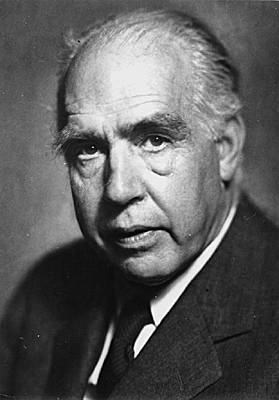 Nom complet : Niels Henrik David BohrNationalité : Danois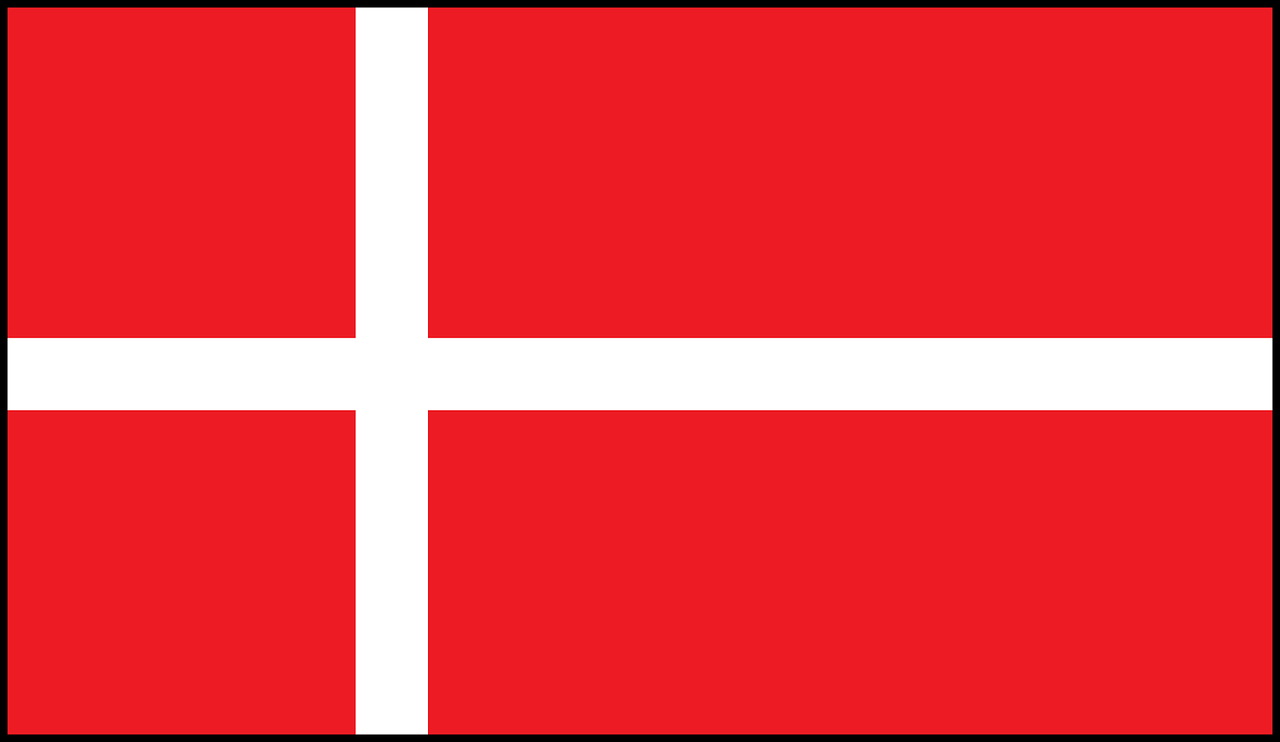 Période de temps : né le 7 octobre 1885 et décédé le 18 novembre 1962Découverte : nouveau modèle de l’atome. Il a reçu le prix Nobel de physique en 1922.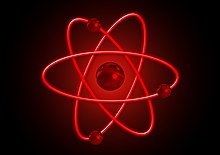 